Záró-, szak-, és diplomadolgozat-témaválasztás segédlet HallgatóknakZáródolgozat, szakdolgozat és diplomadolgozat téma kiválasztásnak a leendő konzulenssel egyeztetve – lehetőség szerint – személyesen vagy más alternatív módon (telefon, e-mail stb.) kell megtörténnie, még a NEPTUN TR-ben indított témaválasztást megelőzően. A választható témák elérhetőek az Oktatási igazgatóság honlapján (https://oig.uni-mate.hu), ahol tájékozódni lehet témákkal és belső konzulensekkel kapcsolatban. A hallgatók számára ajánlott a témaválasztási időszak előtt az oldal felkeresése.A NEPTUN TR-ben történő témaválasztás előtt a fentiek szerint mindenképpen ajánlott a témákkal kapcsolatban előzetesen egyeztetni az oktatóval/oktatókkal. A NEPTUN TR feladata ebben a folyamatban a témaválasztás adminisztrációja, amely nem helyettesítheti az oktatóval történő előzetes egyeztetést!A NEPTUN TR-ben történő témaválasztás elfogadása nem automatikus!A folyamat rövid áttekintése: Intézeti kapcsolati háló elkészítése: az intézetek megadják, hogy az adott témahirdetési időszakban mely gesztorált képzések érintettek a témahirdetésben és a képzésekre vonatkozóan mely intézetek hirdethetnek meg témákat.Téma hirdetése: oktatók az intézetük gesztorált képzéseire és más intézetek által engedélyezett képzésekre témákat hirdethetnek meg; a témahirdetés intézetenként történik.Témák jóváhagyása: az intézetigazgatók ellenőrzik és jóváhagyják az intézet oktatói által meghirdetett témákat.Témajelentkezés: egyetemi szinten kerülnek meghirdetésre a témák és a hallgatók a saját képzésükre kiajánlott témák közül választhatnak. Egyedi témajelentkezésre is van lehetőség (lásd később).Témajelentkezések beosztása: a NEPTUN TR-ben a hallgatókhoz rögzítésre kerül az elfogadott témajelentkezés, mint szakdolgozat sor.A témahirdetés és témaválasztás mindig időszakokhoz kapcsolódik, az időszakokat félévente, központilag a Neptun Főosztály hozza létre.Hallgatók jelentkezése témáraJelentkezés meghirdetett témáraA témaválasztás időszaka: 2024. március 25. – április 26.A NEPTUN TR-ben az előzetesen, az oktatóval (leendő konzulenssel) történt egyeztetés alapján választott témát kell rögzíteni.Dolgozat témaválasztásra a NEPTUN TR „Tanulmányok” / „Szakdolgozat/Szakdolgozat jelentkezés” menüpontjában van lehetőség.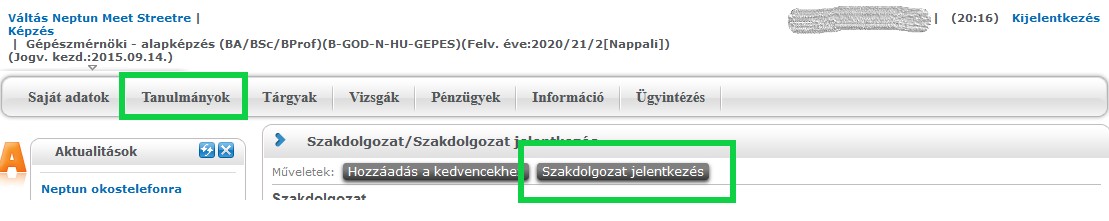 Megjelenik a választható témák listája.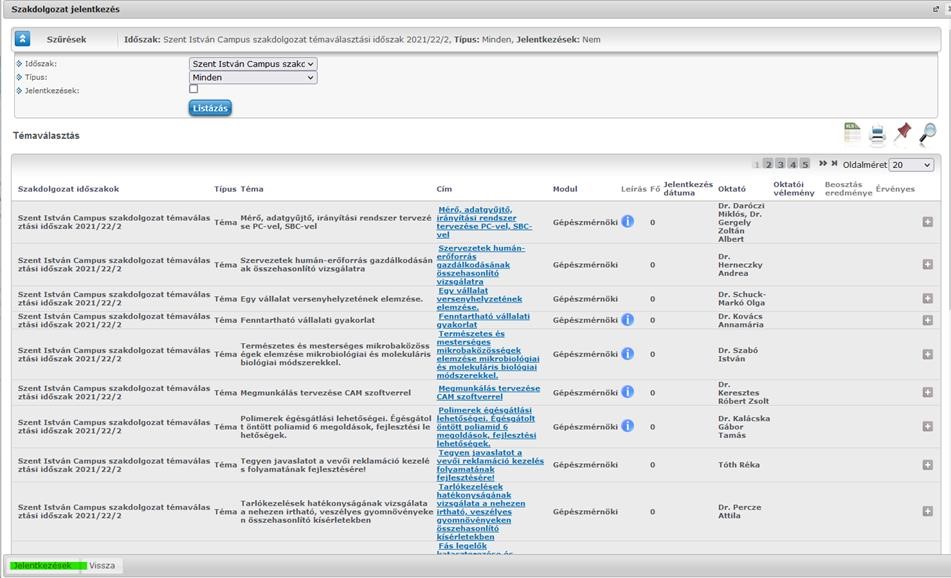 A listában való hatékonyabb keresés érdekében néhány tipp:A nagyító ikonra kattintva kereshet különféle szempontok szerint. Jelenleg az Oktató mezőre vagy a Téma mezőre érdemes keresni.Az Oldalméretet érdemes maximálisra állítani, így több téma látszódik egyszerre.Jobb oldalon a „+” gombra kattintva bővebb információt kaphat az adott témáról (ha adott meg ilyet a kiíró intézet/konzulens). A NEPTUN TR a felugró menüben ad lehetőséget a témára történő jelentkezésre. A téma címére vagy a „Téma adatok” menüpontra kattintva részletes adatok jelennek meg az adott témáról. A cím mellett láthatjuk a kiíró intézet nevét, illetve – ha van –, elolvashatjuk a témához tartozó részletesebb leírást.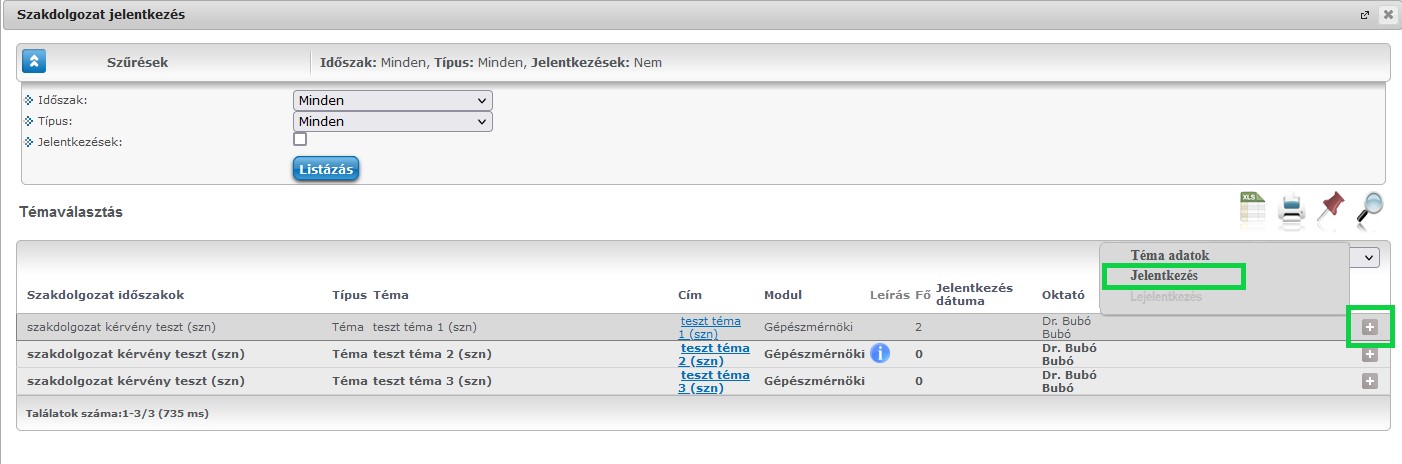 A jelentkezésre kattintva megjelenik a választott téma adataival kitöltött kérvény.Amennyiben van külső konzulense, adatait szintén rögzíteni kell a kérvényben.Ha olyan témát szeretne választani, amely a felsoroltak között nem található, lehetősége van egyedi témát választani. Az egyedi témaválasztásról az „Egyedi téma” jelentkezés fejezetben olvashat.Ha választása olyan oktatóra (konzulensre) esett, aki nem szerepel a listában, akkor szintén az ”Egyedi téma” jelentkezés fejezetben leírtak szerint szükséges eljárnia.Felhívjuk figyelmét, hogy egyszerre csak egy témára jelentkezhet, újabb témajelentkezést csak az érvényes témajelentkezés elutasítása után adhat le.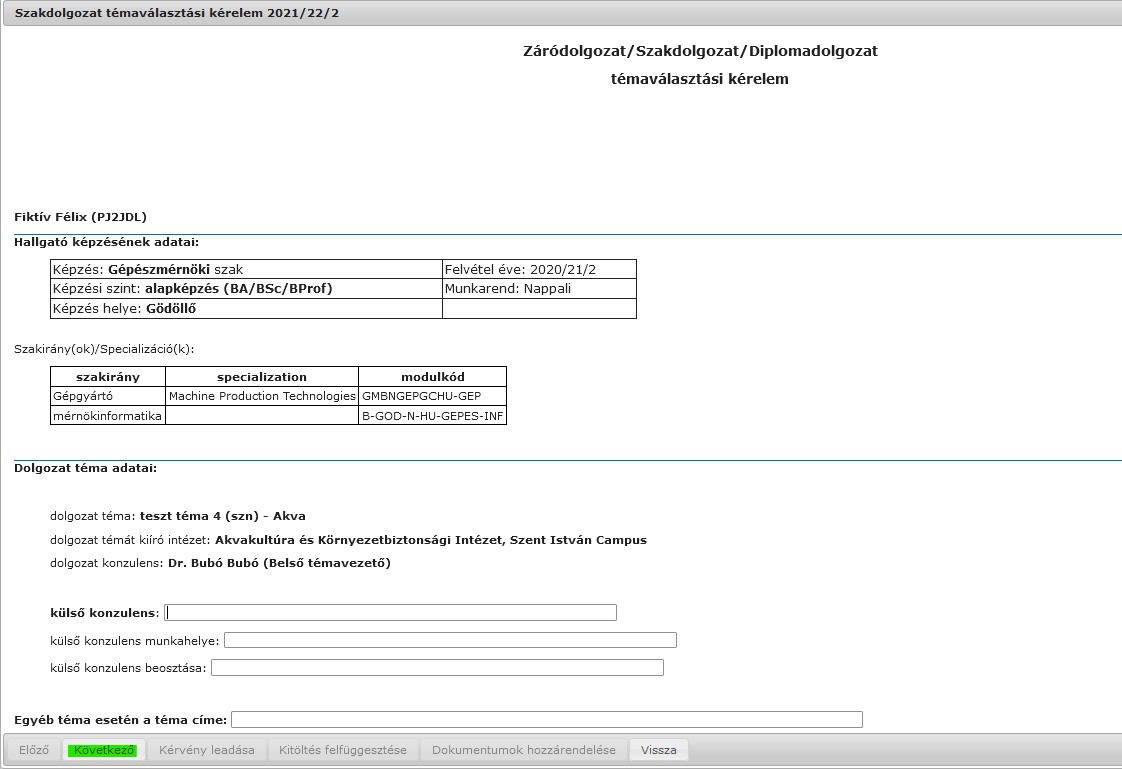 A „Következő” gombra kattintva megjelenik a kitöltött kérvény. Ezután kattinthat a „Kérvény leadása” gombra, amellyel véglegessé válik a Szakdolgozati témára való jelentkezése.A témaválasztásról elkészült kérvény megjelenik az érintett konzulensnél, aki dönt a témaválasztásról. Ha a kérvénye elfogadásra kerül, arról Ön hallgatóként a NEPTUN TR-ben értesítést kap. A témaválasztás ezzel lezárul, a Tanulmányok / Szakdolgozat/Szakdolgozat jelentkezés menüpont alatt a témaválasztási időszak végén látható lesz a dolgozat címe.Amennyiben kérvénye elutasításra kerül, erről a NEPTUN TR-ben kap értesítést. Ebben az esetben a szakdolgozat témaválasztási időszakban lehetősége van megismételni a témaválasztás folyamatát. (Új téma/konzulens megjelölése, új kérvény leadása.)A témaválasztási időszak során a „Kérvények” menüpont „Leadott kérvények” tabulátorfülén tudja nyomon követni a kérvény státuszát. Innen fogja pontosan látni, hogy elfogadták vagy elutasították jelentkezését.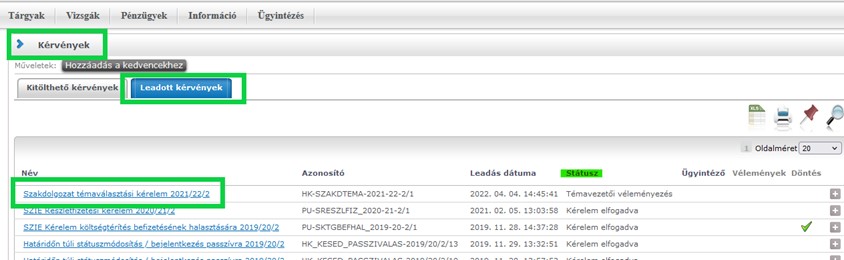 Az időszakra vonatkozóan meghirdetett dolgozati témák listája az Oktatási Igazgatóság honlapján is elérhető lesz.A témaválasztási folyamat során felmerülő problémát kérjük a neptun@uni-mate.hu e-mail címen szíveskedjen jelezni.Jelentkezés egyedi témáraEgyedi témaválasztásra ugyanúgy a NEPTUN TR „Tanulmányok” / „Szakdolgozat/Szakdolgozat jelentkezés” menüpontjában van lehetőség, mint a meghirdetett témák esetén. Ehhez az „Egyedi téma” gombot kell keresni.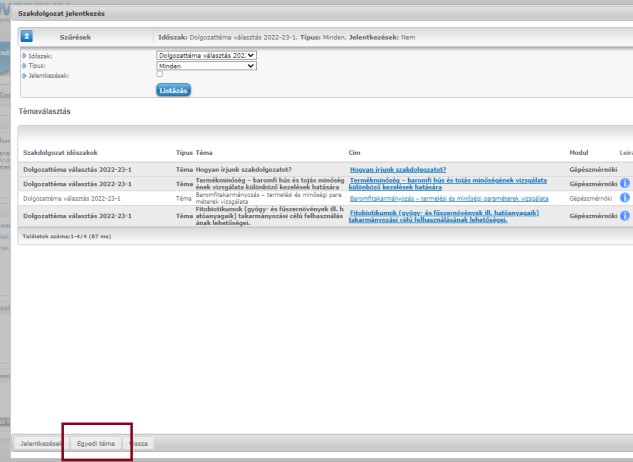 Egyedi téma választása esetén megjelenik az egyedi téma igénylésére vonatkozó kérelem, melyben meg kell adni a belső konzulens nevét és a választandó témát. A belső konzulenst a legördülő listából kell kiválasztani.Az egyedi témaválasztási kérelmet véleményezi a belső konzulens, és döntést hoz a hallgató képzésének szakkoordinátora.Amennyiben a belső konzulens a szakdolgozat téma választását nem támogatja, a kérvény azonnal elutasított státuszba kerül és a hallgató újabb témát választhat.Témajelentkezések véleményezése / jóváhagyása (témát hirdető oktató, illetve szakkoordinátor feladata)A véleményezés határideje: témaválasztás beérkezésétől számított 5. munkanap, de legkésőbb 2024. május 2.Témabeosztás (Neptun Főosztály)Határidő: az utolsó témaválasztási kérelemmel kapcsolatos döntést követő 2. munkanap, de legkésőbb 2024. május 3.A dolgozattéma választási időszak lejártát követően a Neptun Főosztály – miután minden kérvényhez döntés született – elvégzi a témákra történő beosztást.A beosztás csak akkor tud megvalósulni, ha minden leadott témaválasztási kérvényre döntés született!Technikai kérdés vagy probléma esetén kérjük írjon a neptun@uni-mate.hu e-mail címre és kollégáink segíteni fognak!Gödöllő, 2024. március 25.Oktatási Igazgatóság